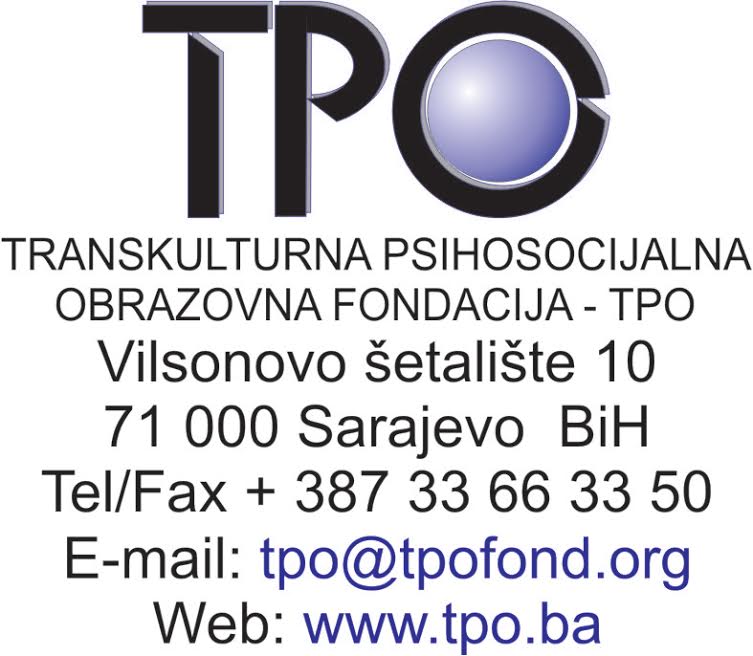 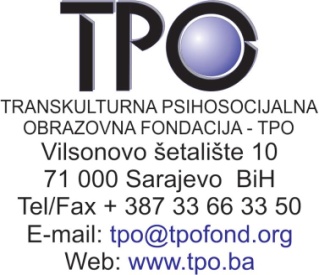 PRIJAVNI OBRAZAC NASTRIPAJ NASILJE POVODOM OBILJEŽAVANJA DANA LJUDSKIH PRAVA, 10.12.2015.Molimo Vas da tabelu ispod pravilno popunite i da pažljivo pročitate tekst ispod.Odgovorno izjavljujem:Ja sam autor/ica cjelokupnog priloženog stripa/stripova.Ja sam jedini/a nosilac/teljica prava ili sam u potpunosti ovlašten/a od nosioca/teljke prava umnožavanja u vezi s priloženim stripom. Ako priloženi strip bude korišten u selekciji NASTRIPAJ NASILJE dozvoljavam organizatoru da bez ograničenja i bez naknade koristi u cjelini priloženi materijal u svrhu samog izbora najboljeg stripa TPO Fondacije, kao i u svrhu unapređivanja i promocije ovog projekta.Dozvoljavam organizatoru da koristi priloženi materijal bez naknade, za izradu kalendara, plakata, websajta i za promociju TPO Fondacije u oblasti kulture i za promociju ljudskih prava.U cjelini prihvatam propozicije, odnosno pravila NASTRIPAJ NASILJE konkursa za najbolji strip TPO Fondacije. Datum ____________________                                  ______________________       Mjesto ____________________                                                     PotpisPrezimeImeSpol                     Ž                                  MNaziv škole/fakulteta (ukoliko autor/ica pohađa obrazovnu instituciju)Datum rođenjaAdresaBroj mobilnog/ fiksnog telefonaE-mailBroj dodatnih autora/ica za navedeni strip i njihova imena/prezimenaKako ste saznali za konkurs?Dobio/la sam obavijest putem škole/fakulteta.Prijatelj/ica mi je rekao/la ili poslao/la konkurs.Preko Facebook-a/ Twitter-a.Preko web stranice. Koje? _______________________Naziv stripaOpis/objašnjenje stripa (gdje je nastao, ko su akteri, ideja i poruka stripa)